ЧЕРКАСЬКА ОБЛАСНА РАДАГОЛОВАР О З П О Р Я Д Ж Е Н Н Я11.03.2020                                                                                       № 80-рПро звільнення виконуючого обов’язки директоракомунального некомерційного підприємства«Черкаський обласний дитячий багатопрофільнийсанаторій «Сосновий Бір» Черкаської обласної ради»СИТНИКА А.П.Відповідно до статті 55 Закону України «Про місцеве самоврядування
в Україні», підпункту 3 пункту 3 рішення обласної ради від 16.12.2016
№ 10-18/VIІ «Про управління суб’єктами та об’єктами спільної власності територіальних громад сіл, селищ, міст Черкаської області» (із змінами), враховуючи рішення обласної ради від 06.03.2020 № 36-3/VIІ
«Про призначення СИТНИКА А.П. на посаду директора комунального некомерційного підприємства "Черкаський обласний дитячий багатопрофільний санаторій "Сосновий Бір" Черкаської обласної ради"», розпорядження обласної ради від 27.12.2019 № 560-р «Про призначення СИТНИКА А.П.»:1. ЗВІЛЬНИТИ виконуючого обов’язки директора комунального некомерційного підприємства «Черкаський обласний дитячий багатопрофільний санаторій «Сосновий Бір» Черкаської обласної ради» СИТНИКА Анатолія Павловича 11 березня 2020 року у зв’язку з призначенням його на посаду директора цього підприємства в установленому порядку,
пункт 2 частини першої статті 36 КЗпП України.2. Контроль за виконанням розпорядження покласти на першого заступника голови обласної ради ТАРАСЕНКА В.П. та юридичний відділ виконавчого апарату обласної ради.Голова									А. ПІДГОРНИЙ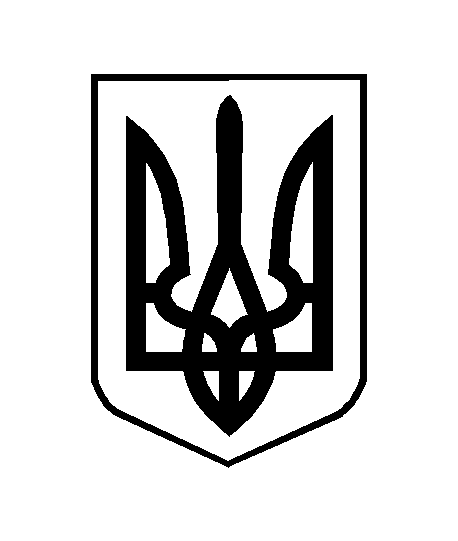 